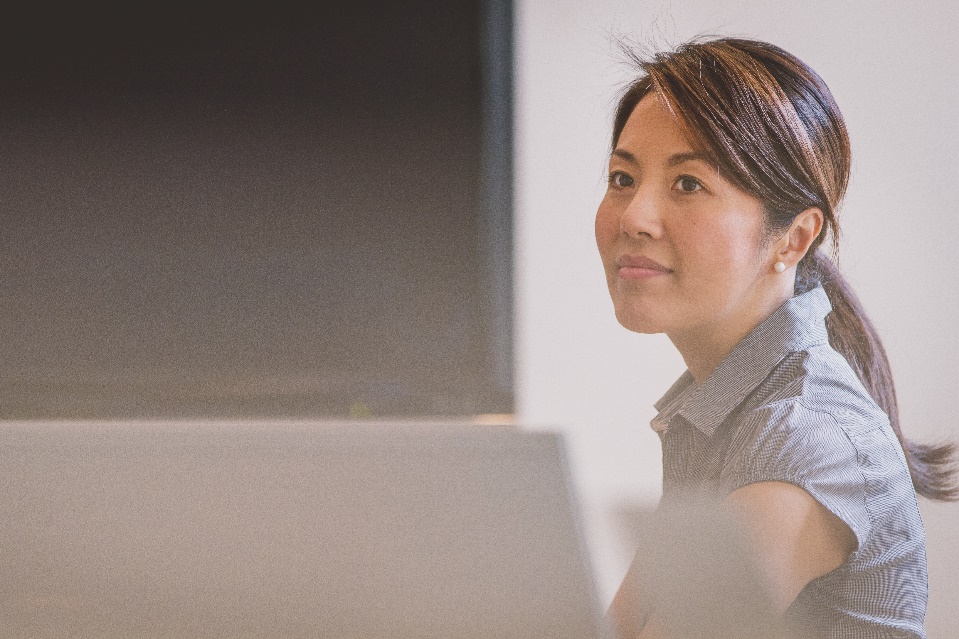 To effectively utilize resources across several organizations and make the partnership look like a single entity, it is necessary for both organizations to commit to a joint price list or a revenue sharing model.The chart below provides a good outline for developing subcontracting rate sheet.  Resource TitleResource DescriptionDaily Charge OutHourly RateApprovalApproval